         FIRST  NOTICE                                                                                      Dated Jan 11 2022Attention :  Businesses operating in Canada, namely British Columbia; To all Partners/Owners/board members/Staff and/or Employees, et.al.                                                You are hereby being notified and/or reminded, that any and all Laws recognized under The Constitution of Canada, MUST be up held and adhered to by each and every citizen and non citizen within this Countries/Provinces Boundaries. Whether it is under Summary Law or Indictable under Criminal Law when you break the Laws of Canada and/or British Columbia, no matter who you are. YOU will be held accountable.      You are farther notified that you may be in “Violation of Canadian Rights and Provincial Rights”;   These Rights are LAWS and ARE Punishable by Law. YOU can receive a jail sentence, a fine or both. “Ignorance of the Law “or saying “my Boss told me too “will not be an excuse or defense you can use within the court systems of this great country and Province. The Federal & Provincial Health Services have not made you aware of these LAWS and the possibility you are breaking them by following their dictum. Why? Simply put, they do not have to tell you. You must make yourself aware of the law. Let’s repeat; “ignorance is not a defense allowing you to break the Laws of this Great country. Furthermore the Ministers of this Province and this Country know full well what they are doing! The Prime Minister has testified on video that he spent 600 million dollars to control the media. Quote “so of course they will do what we tell them”.                                                                        Watch   https://www.youtube.com/watch?v=J_1lKZDR6To+++++++++++++++++++++++++++++++++++++++++++++++++++++++++++++++++++++++++++++++++++++Be aware *The COVID-19 provincial state of emergency declared under the Emergency Program Act ended at 11:59 pm on June 30, 2021 *    https://www2.gov.bc.ca    -----------------------------------------------------------------------------------------------                                                                                Must  READ “ AND WHEREAS the fulfillment of those obligations in Canada may be seriously threatened by a national emergency and, in order to ensure safety and security during such an emergency, the Governor in Council should be authorized, subject to the supervision of Parliament, to take special temporary measures that may not be appropriate in normal times;   AND WHEREAS the Governor in Council, in taking such special temporary measures, would be subject to the Canadian Charter of Rights and Freedoms and the Canadian Bill of Rights and must have regard to the International Covenant on Civil and Political Rights, particularly with respect to those fundamental rights that are not to be limited or abridged even in a national emergency;”                                     https://laws-lois.justice.gc.ca/eng/acts/e-4.5/page-1.html                                                       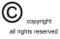 ------------------------------------------------------------------------------------------------------------------------------------------It does not matter, who you are, what job you are in or position you are in, or for that matter, what is going on in your life. When you work with the public no matter the situation, you do not have the right to be a bully to anyone on any grounds whatsoever. A person must and should be held accountable for such atrocious acts. Can you imagine if you were an over sensitive person of diminutive stature, the personal damage that may be caused by such inconsiderate actions? Public humiliation is done when you demand someone to do something in public that is unnecessary or demeaning to that individual. Abuse is abuse and must be stopped. That is why our Country and provinces have Rights and Laws. How are you breaking the Law? Well, when you force someone to disclose their medical information i.e. asking for a vaccine passport or requiring a mask, before you give them the service they came in for. That is one Law broken. Then there is also the discrimination Act being broken amongst others.Look, if a business has denied someone  service for not wearing a mask or showing requested proof of vaccination, that person and said place of business, may be held liable for a fine up to $75,000 (as it varies in each province) if a human rights complaint and/or civil law procedure is filed.A business is not “private.”  When a business obtains a business license they are open to the “public” and they are not permitted to go against Law, by requesting, proof of vaccination or discriminate against anyone who decides not to wear a mask or refuse to present a vaccination passport. No exemption is required. Again you are a business or work in a business. All subject to the rule of Law.The bottom line is this, there is no law in Canada that states that citizens have to wear a mask or produce a vaccination passport. There is no legislation on these issues for the government would be in violation of the Constitution, Charter of Rights, and Bill of Rights and International agreements on Human Rights. You cannot force a medical treatment or interfere with a persons bodily autonomy or right to breathe freely. If you do you are breaking the Law._____________________________________________________________________________________Federal Privacy Act: Nobody has the right to request to see an exemption. It is a violation of your privacy rights under the Privacy Act. This is your personal medical information between you and your physician.Pursuant to section 52 of the Constitution Act, 1982, Canada’s constitution is its supreme law, and any law passed by any federal, provincial, or territorial government that is inconsistent with the constitution is invalid.Pursuant to s. 1 of the Privacy Act of B.C., RSBC 1996 CHAPTER 373; it is unlawful to violate the privacy of another person. Private health issues are strictly between an individual and their physician. There is no legal or any other obligation at law requiring anyone to divulge the nature of their medical conditions with anyone._____________________________________________________________________________________What is personal information under the Privacy Act?  “The Privacy Act offers protections for personal information, which it defines as any recorded information “about an identifiable individual.”The Human Rights Code prohibits discrimination based only on certain personal characteristics. Sometimes these are called “protected characteristics” or “grounds of discrimination.”_____________________________________________________________________________________BC HUMAN RIGHTS ACT [SBC 1984] CHAPTER 22                                                                                 2. (1) No person shall publish, issue or display or cause to be published, issued or displayed any statement, publication, notice, sign, symbol, emblem or other representation that                (a) Indicates discrimination or an intention to discriminate against a person or a group or class of persons, or(b) is likely to expose a person or a group or class of persons to hatred or contempt because of the race, color, ancestry, place of origin, religion, marital status, family status, physical or mental disability, sex, sexual orientation or age of that person or that group or class of persons.3. (1) No person, without a bona fide and reasonable justification, shall(a) Deny to a person or class of persons any accommodation, service or facility customarily available to the public, or(b) Discriminate against a person or class of persons with respect to any accommodation, service or facility customarily available to the public, because of the race, color, ancestry, place of origin, religion, marital status, family status, physical or mental disability, sex or sexual orientation of that person or class of persons _________________________________________________________________________________Be aware *The COVID-19 provincial state of emergency declared under the Emergency Program Act ended at 11:59 pm on June 30, 2021 *                                                         https://www2.gov.bc.ca    +++++++++++++++++++++++++++++++++++++++++++++++++++++++++++++++++++++++++++++++++++++“According to the court's conviction, others cannot invoke law regulations on which the measures are based, because they are unconstitutional and thus void.                                     Reason:   they violate the principle of proportionality rooted in the rule of law.   Both notices clearly outline the laws and acts you are breaking. “ We ask you kindly to cease and desist in displaying anything that is discriminatory and conducting your business and/or job in a way that is breaking the Laws of this Great Country. We do not wish to bring Law enforcement down upon you. However please be aware that we have gone this far, do not believe that we shall not follow thru, we will. Let me be very clear here; the Government of Canada is breaking Law(s) when it goes against the Constitution of this great Country! Yes these officials must be held accountable.We Truly wish not too interrupt your place of business or work. It is the very Ministers who should be held accountable for forcing you to break the aforementioned Law(s), not you; however they are forcing us to go in this direction. We want to work with you, not against you. Let’s work together in getting this Great country running properly and bringing the right people to Justice so we can live comfortably in Peace once again.Full Definition of freedom      (Miriams - Webster Dictionary)1: the quality or state of being free: such asa: the absence of necessity, coercion, or constraint in choice or action  .                                                                                                            bikersforkidsww@protonmail.com                                                                                                              